Для работы в программных модулях (далее- ПМ) необходимо иметь соответствующие права пользователей, для этого:- на  адрес электронной почты НПО «Криста»: nsihelp76@krista.ru направляется заявка установленной формы (приложение 1) (в формате Excel).ПРОГРАММНЫЙ МОДУЛЬ  «ПФХД»Формирование ПФХД:- выбрать в контекстном меню год, на который формируется ПФХД (при необходимости – изменить, щёлкнув  мышкой по году и выбрать):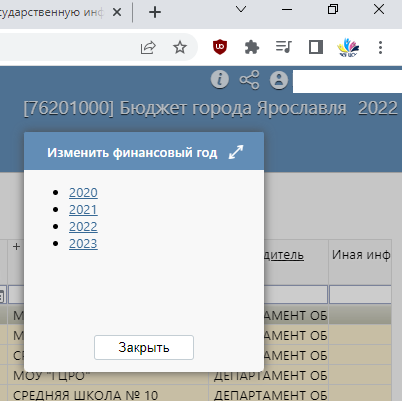 - для создания нового ПФХД (первой редакции на 1 января очередного финансового года) вручную через кнопку:  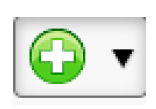 выбрать: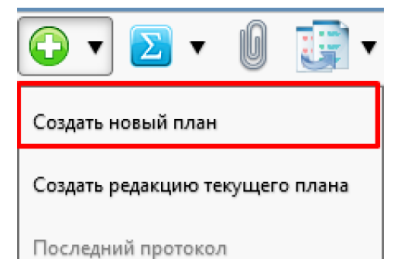 - для создания новой редакции ПФХД (с учетом изменений в течение года -  на 30 июня,   31 декабря текущего финансового года) вручную через кнопку: выбрать: 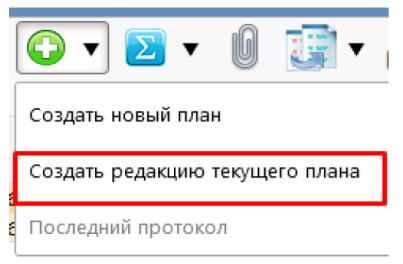 заполнение цифровой информации производится через детализацию: 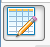 • на 1 января очередного финансового года – в соответствии с информацией об объемах финансового обеспечения муниципального задания и об объемах субсидий на иные цели на очередной финансовый  год и плановый период (контрольные цифры);• на 30 июня текущего финансового года – в соответствии с внесенными изменениями с 01 января по 30 июня;• на 31 декабря текущего финансового года -  в соответствии с внесенными изменениями с 01 января по 31 декабря.В переходный период при ведении ПФХД в АС «УРМ» и формировании ПФХД в системе «Электронный бюджет» для корректного введения данных необходимо использовать вспомогательную таблицу «Соответствие показателей формы ПФХД в АС «Бюджет», АС «УРМ» с показателями формы ПФХД в системе «Электронный бюджет»» (приложение 2).Утверждение ПФХД:- на этапе согласования в учреждении: ПФХД должен быть подписан 2-мя подписями:• подписью исполнителя ПФХД (подпись главного бухгалтера или сотрудника ЦБ) и • подписью руководителя учреждения;Подписание документа через кнопку  может осуществляться путём: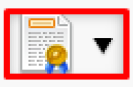 - подписания -  с наложением электронной подписи (далее -ЭП) (при наличии действующего сертификата, который должен быть загружен в порядке, предусмотренным Руководством пользователя по подсистеме планирования бюджета в части формирования ПФХД (размещено на стартовой странице в ПМ «ПФХД»)  или - визирования – без наложения ЭП (при отсутствии сертификата).ПФХД,  подписанный учреждением, направляется на согласование в ГРБС (в приложении прикрепляются сканкопии обоснований (расчетов)).- на этапе согласования в ГРБС: -  специалисты МКУ ЦОФ департамента образования мэрии города Ярославля производят проверку ПФХД и передачу его на утверждение в ГРБС;- утверждение ПФХД производится наложением ЭП директора департамента образования.Формирование печатной формы:После передачи на утверждение ГРБС: печатная форма ПФХД формируется через кнопку:  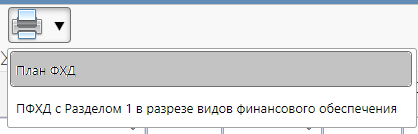  - сохраняется в формате Excel через кнопку:    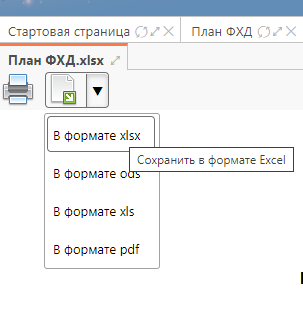 - заполняются данные по должностным лицам (нижняя часть ПФХД): - Руководитель учреждения, - Исполнитель – Главный бухгалтер, - дата - "__" _________  202__ г.распечатывается 1 экземпляр ПФХД и представляется в МКУ ЦОФ департамента образования для проверки, подписания и утверждения ГРБС.- проверка ПФХД производится только при наличии направленного на утверждение в ГРБС электронного документа «ПФХД».- обоснования (расчеты) для проверки в МКУ ЦОФ не представляются, однако размещение в ПМ «ПФХД» производится с приложением их сканкопий.Документ ПФХД после прохождения всех ступеней согласования и  утверждения ГРБС изменит состояние  на «Утвержден» и его строка будет окрашена в зеленый цвет.В последующем утвержденный в ПМ «ПФХД» будет использоваться для размещения на общероссийском сайте bus.gov.ru через программный модуль «Паспорт учреждения» (см. раздел  «ПФХД» в ПМ  «Паспорт учреждения»).ПРОГРАММНЫЙ МОДУЛЬ  «ГОСУДАРСТВЕННОЕ ЗАДАНИЕ»Муниципальное заданиеМуниципальное задание (далее – МЗ) для каждого учреждения формируется и утверждается специалистами МКУ ЦОФ департамента образования на основании приказа департамента образования об утверждении муниципального задания.После утверждения ГРБС электронной версии МЗ учреждению необходимо сформировать печатную форму МЗ. Для этого:Выбрать в разделе «Государственные (муниципальные) задания»                   Реестр заданий         Плановый год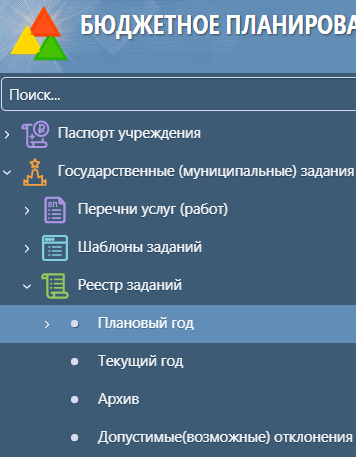 Для формирования Муниципального задания в целом:поставить «۷» в пустую ячейку над статусом документа «Утвержден»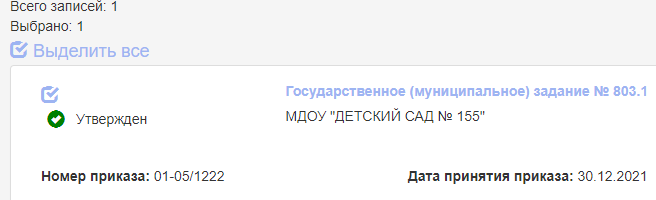 Нажать на кнопку «Печать»   и в выпадающем окне нажать «Муниципальное задание»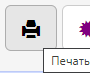 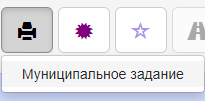 Сохранить документ в формате Excel: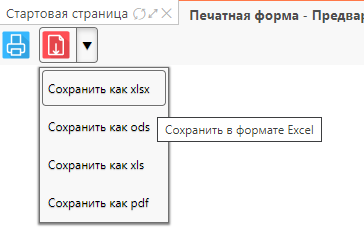 Используя шаблон Утверждаю (приложение 3), скопировать данные об утверждении  (выделено белым цветом) и вставить их в правый верхний угол документа в аналогичные ячейки.Сохранить документ и распечатать в 2-х экземплярах (формат А4, расположение – горизонтальное (альбомное)) для представления в МКУ ЦОФ департамента образования для проверки, подписания и утверждения ГРБС.Отчет о выполнении муниципального заданияДля формирования отчета необходимо:Выбрать в разделе «Ход исполнения»            Все документы         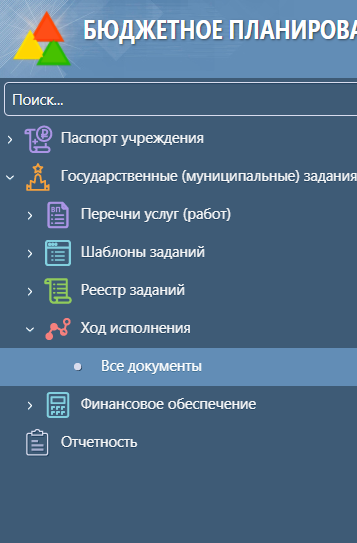 Через кнопку     создать проект Отчёта, выбрав: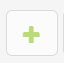 - вид отчета – 1 Квартал (отчетная дата 31.03), Полугодие (отчетная дата 30.06), 9 месяцев (отчетная дата 30.09), Годовой отчет (отчетная дата 31.12), Предварительный отчет (15.11); - отчетную дату (см. в скобках).Заполнить в детализации каждой услуги графу «Исполнено на отчетную дату (факт)» (плановые показатели автоматически переносятся с утвержденного муниципального задания).В разделе «Приложения» отчета прикладываются следующие документы:- отчет о выполнении муниципального задания на оказание муниципальных услуг (выполнения работ) (сканированная копия с оригинала с подписями руководителя, исполнителя и синей печатью);формирование печатной формы отчета необходимо производить из системы «Электронный бюджет» после заполнения всех необходимых показателей (выбрать «Отчет о выполнении муниципального задания (г. Ярославль)») в следующем порядке:•  поставить «۷» в пустую ячейку над статусом документа: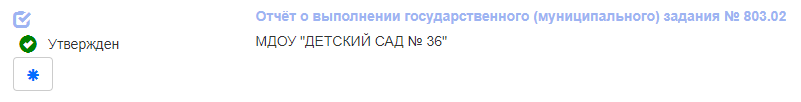 • нажать на кнопку «Печать» 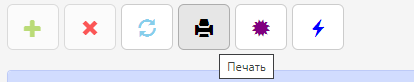    и в выпадающем окне выбрать «Отчет о выполнении муниципального задания (г. Ярославль)»: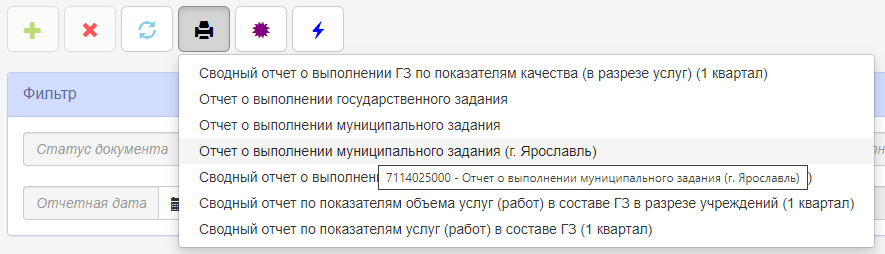 • cохранить документ в формате Excel: 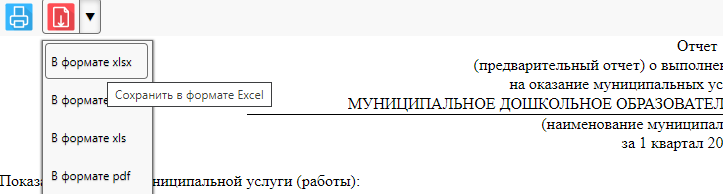 - расчет среднесписочной численности по муниципальным услугам (в формате Excel: приложения 1/сш – для школ, начальных школ-детских садов, школ-интернатов, детского дома, 1/дс – для детских садов);  расчет среднесписочной численности предоставляется  только теми учреждениями, по которым единицы измерения показателя объема – «человек»; - пояснительная записка (сканированная копия с оригинала с подписями руководителя, исполнителя и синей печатью) – предоставляется в произвольной форме при необходимости  отражения причины отклонения от плановых показателей.Согласовать и отправить ГРБС  для проверки и утверждения через кнопку  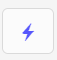 ПРОГРАММНЫЙ МОДУЛЬ  «ПАСПОРТ УЧРЕЖДЕНИЯ»Общие положенияСоздание любого нового документа  производится по алгоритму: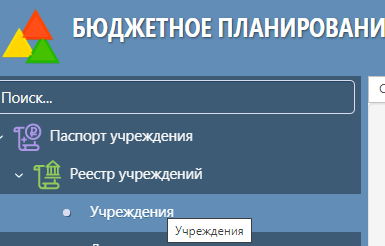 через кнопку  и выбором «۷» в открывшемся окне документа: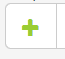 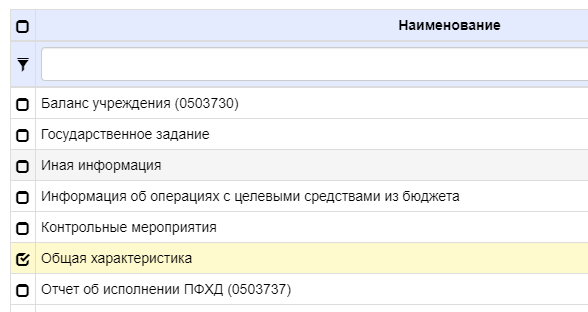 Утверждение любого нового документа в данном программном модуле производится в следующем порядке:для проверки ГРБС, утверждения и опубликования на общероссийском сайте bus.gov.ru документов,  сформированных в программном модуле «Паспорт учреждения» системы «Электронный бюджет», они должны иметь Статус учреждения - «Утвержден»: 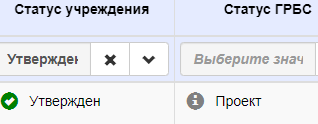 - согласование и утверждение документов производится на двух уровнях: первый – на уровне учреждения;второй - на уровне ГРБС- на уровне учреждения необходимо:               через кнопку   настроить маршрут согласования: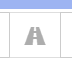 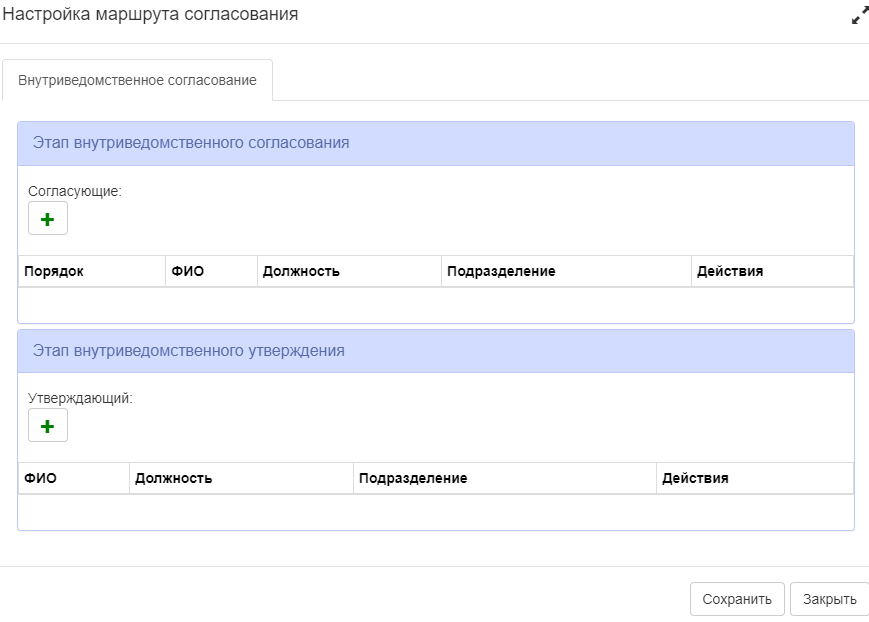 Для сокращения процедуры согласования  возможно пропустить «Этап внутриведомственного согласования» и через кнопку  «Этапа внутриведомственного утверждения» из выпадающего списка выбрать должностное лицо, имеющего право утверждения документа, сохранить. Через кнопку документ «Отправить на утверждение», а затем через эту же кнопку «Утвердить».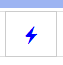 Документ «Общая характеристика»Создание нового документа производится по мере необходимости: в случае внесения через налоговые органы изменений в данные, имеющиеся в Едином государственном реестре юридических лиц (ЕГРЮЛ).Часть информации перенесена из справочников, имеющихся в системе «Электронный бюджет»   (подразделы выделены голубым цветом) и корректировке не подлежит. При создании документа необходимо проверять актуальность разделов «Информация об организации» и «Информация о видах деятельности организации»,  а также корректность данных в поле «Адрес местонахождения» в разделе «Контактные данные». Подразделы, выделенные розовым цветом,  обязательны к заполнению в ручном режиме (Контактные данные, Информация о руководителе, Прикрепленные файлы).   В разделе «Прикрепленные файлы» необходимо разместить сканированные копии следующих документов: - «Решение учредителя о создании учреждения» - постановление, приказ, распоряжение и другие распорядительные документы о создании учреждения;- «Учредительные документы» - Устав учреждения;-  «Свидетельства о государственной регистрации» - возможны варианты: Свидетельства о постановке на учет в налоговом органе, ФСС, ПФР,  либо актуальные лист записи ЕГРЮЛ или выписка из ЕГРЮЛ;-  «Решения учредителя о назначении руководителя» - приказ департамента образования о назначении  руководителя учреждения; - «Правовой акт о назначении членов наблюдательного совета» - обязательно для автономных учреждений - приказ о назначении членов наблюдательного совета.5. Документ необходимо утвердить.Документ «Контрольные мероприятия» Документ создается всеми учреждениями 1 раз в год по результатам проверок по итогам прошедшего финансового года. Для создания документа внести данные:- в разделе «Сведения о проведенных контрольных мероприятиях и их результатах» размещается информация по всем внешним по отношению к муниципальной системе образование контрольным мероприятиям, независимо от тематики и вида контрольного органа (акты и справки департамента образования мэрии г. Ярославля и МКУ ЦОФ ОУ не размещаются). В случае отсутствия контрольных мероприятий в графах «Орган, осуществляющий контроль» и «План (тема) мероприятия» указать «нет», в графах«Дата начала» и «Дата окончания» указать  «01-01-2022» и «31-12-2022» соответственно. В разделе «Прикрепленные файлы»:- «Акт о результатах контрольного мероприятия» – это сканированная  копия с оригинала акта (справки) (с подписями)  с учетом, что все персональные данные работников должны быть скрыты (в т.ч. данные по конкретному работнику со ссылкой на фамилии, № СНИЛС и т.д.);- «Правовой акт органа, осуществляющего проведение контрольного мероприятия» - сканированная копия приказа, распоряжения или удостоверения на право проведения проверки (в исключительном случае – первый лист акта (справки), где имеется ссылка на указанные документы);- в случае отсутствия контрольных мероприятий прикрепить сканированную копию Справки произвольной формы об отсутствии контрольных мероприятий.5. Документ необходимо утвердить.Документ «Результаты деятельности и использование имущества» 1.	 Документ создается 1 раз в год по итогам прошедшего финансового года.2. Данные вносятся на основании Отчета о результатах деятельности и об использовании имущества за год, утвержденного не позднее 1 марта года, следующего за отчетным, департаментом образования (раздел III данного отчета согласовывается с Комитетом по учету муниципального имущества мэрии города Ярославля) в соответствии с приказом департамента образования мэрии города Ярославля от 23.11.2022 № 01-05/1135.3. в разделе «Прикрепленные файлы»:прикрепить сканированную копию Отчета о результатах деятельности и об использовании имущества.    4. Документ необходимо утвердить.Документ «Бюджетная смета» Документ первоначально создается казенными учреждениями по показателям на очередной  финансовый год и плановый период, а в последующем – по мере необходимости  при внесении изменений в бюджетную смету.При нажатии ссылки «Сведения о бюджетной смете» открывается окно для ручного занесения информации по смете в соответствии с бюджетной классификацией.В закладке  «Прикрепленные файлы» прикрепить сканированные копии Бюджетных смет на очередной  финансовый год и плановый период, утвержденные департаментом образования, и обоснования (расчеты) к смете на очередной  финансовый год.Документ необходимо утвердить.Документ «ПФХД» Документ создается бюджетными  и автономными учреждениями после создания документа его в ПМ «ПФХД» и утверждения ГРБС в электронном и печатном вариантах.Документ создается:• на 1 января очередного финансового года – в соответствии с информацией об объемах финансового обеспечения муниципального задания и об объемах субсидий на иные цели на очередной финансовый  год и плановый период (контрольные цифры);• на 30 июня текущего финансового года – в соответствии с внесенными изменениями с 01 января по 30 июня;• на 31 декабря текущего финансового года -  в соответствии с внесенными изменениями с 01 января по 31 декабря.В разделе «План финансово-хозяйственной деятельности» при нажатии кнопки «Открыть» открывается ранее утвержденный документ из программного модуля «ПФХД».В разделе «Прикрепленные файлы» прикрепляется сканированная копия ПФХД.Документ «Государственное задание»После получения утвержденного ГРБС муниципального задания необходимо создать в программном модуле (далее – ПМ) «Паспорт учреждения» документ  «Государственное задание» и направить его на утверждение в ГРБС в следующем порядке:Сканировать полученное утвержденное Муниципальное задание.В ПМ «Государственное задание» в последней утвержденной версии  нажать ссылку: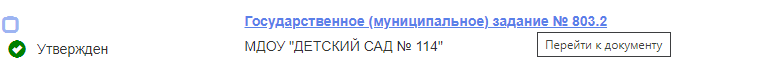 В закладке «Приложения» прикрепить сканированную копию муниципального задания.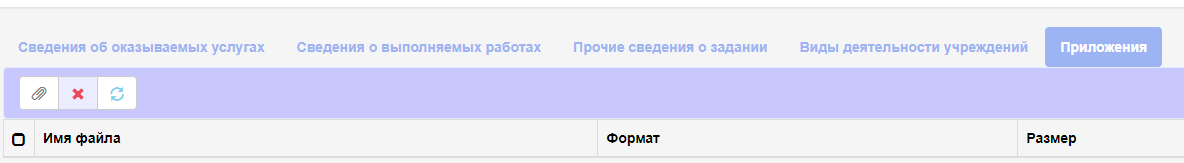 В ПМ «Паспорт учреждения» через кнопку создать документ, выбрав «Государственное задание» 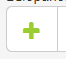 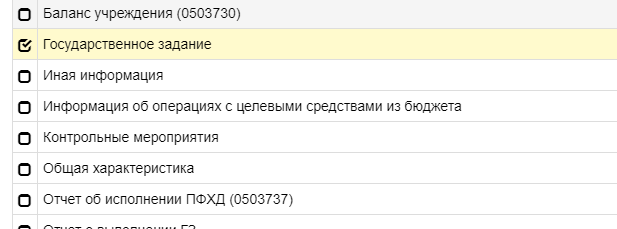 Документ автоматически одновременно приобретает состояние и в учреждении,  и в ГРБС  - «Утвержден», после этого он будет опубликован.Документ «Отчёт о выполнении ГЗ»Документ создается 1 раз по итогам исполнения муниципального задания за прошедший финансовый год.Документ формируется по данным  последней версии документа «Муниципальное задание», имеющейся в ПМ «Государственные задания».Документ «Иная информация»Создание нового документа производится по мере необходимости в случае наличия изменений данных в: - сведениях о лицевых счетах, открытых органе казначейства;- сведениях о лицензии;- сведениях об аккредитации.В разделе «Прикрепленные файлы» необходимо разместить сканированные копии следующих документов:- лицензия на осуществление образовательной деятельности;- для школ -  свидетельство о государственной аккредитации;- извещение об открытии лицевого счета.Документ «Информация об операциях с целевыми средствами из бюджета»Документ создается одновременно с формированием документа «ПФХД» в случае изменением объемов субсидий на иные цели:• на 1 января очередного финансового года – в соответствии с информацией об объемах субсидий на иные цели на очередной финансовый  год и плановый период (контрольные цифры);• на 30 июня текущего финансового года – в соответствии с внесенными изменениями с 01 января по 30 июня;• на 31 декабря текущего финансового года -  в соответствии с внесенными изменениями с 01 января по 31 декабря.- в разделе «Информация об операциях с субсидиями на иные цели» разнести данные по субсидиям на иные цели, включенные в ПФХД на соответствующую дату  (01 января, 30 июня, 31 декабря);- в разделе «Прикрепленные файлы» прикрепляются «Сведения об операциях с целевыми субсидиями, предоставленными муниципальному учреждению», отражающие утвержденные ассигнования на 01.01, а также изменение их объема за соответствующий период (полугодие, год).Документы:  для казенных учреждений:«Баланс учреждения (0503130)»«Отчет о результатах деятельности (0503121)»«Отчет об исполнении бюджета (0503137)»для бюджетных и автономных учреждений:«Баланс учреждения (0503730)»«Отчет о финансовых результатах деятельности (0503721)»«Отчет об исполнении ПФХД (0503737)»1. При нахождении отчетов в системе «WEB-консолидация» в состоянии «Принят»,  создать документ «Отчет…»;-  при нажатии кнопки «Открыть» в закладке  «Отчет…» открывается отчет, разнесенный и принятый в системе «WEB-консолидация»;2. В разделе «Прикрепленные файлы» прикрепить либо сканированные копии печатных вариантов отчетов, либо отчеты (в формате Excel), сформированные в системе «WEB-консолидация» с электронной подписью.3.  Документ необходимо утвердить.